SKRIPSIPENGARUH PENUNDAAN PEMERIKSAAN UJI KUALITAS AIR SUMUR GALI TERHADAP ANGKA MPN COLIFORM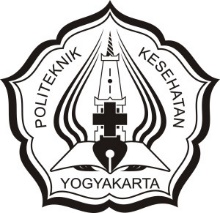 Disusun olehNUR WARA GUNARSIHP07134217067PRODI SARJANA TERAPANJURUSAN ANALIS KESEHATANPOLITEKNIK KESEHATAN KEMENTERIAN KESEHATAN YOGYAKARTATAHUN 2019SKRIPSIPENGARUH PENUNDAAN PEMERIKSAAN UJI KUALITAS AIR SUMUR GALI TERHADAP ANGKA MPN COLIFORMDiajukan sebagai salah satu syarat untuk memperoleh gelarSarjana Terapan Teknologi Laboratorium MedisDisusun olehNUR WARA GUNARSIHP07134217067PRODI SARJANA TERAPANJURUSAN ANALIS KESEHATANPOLITEKNIK KESEHATAN KEMENTERIAN KESEHATAN YOGYAKARTATAHUN 2019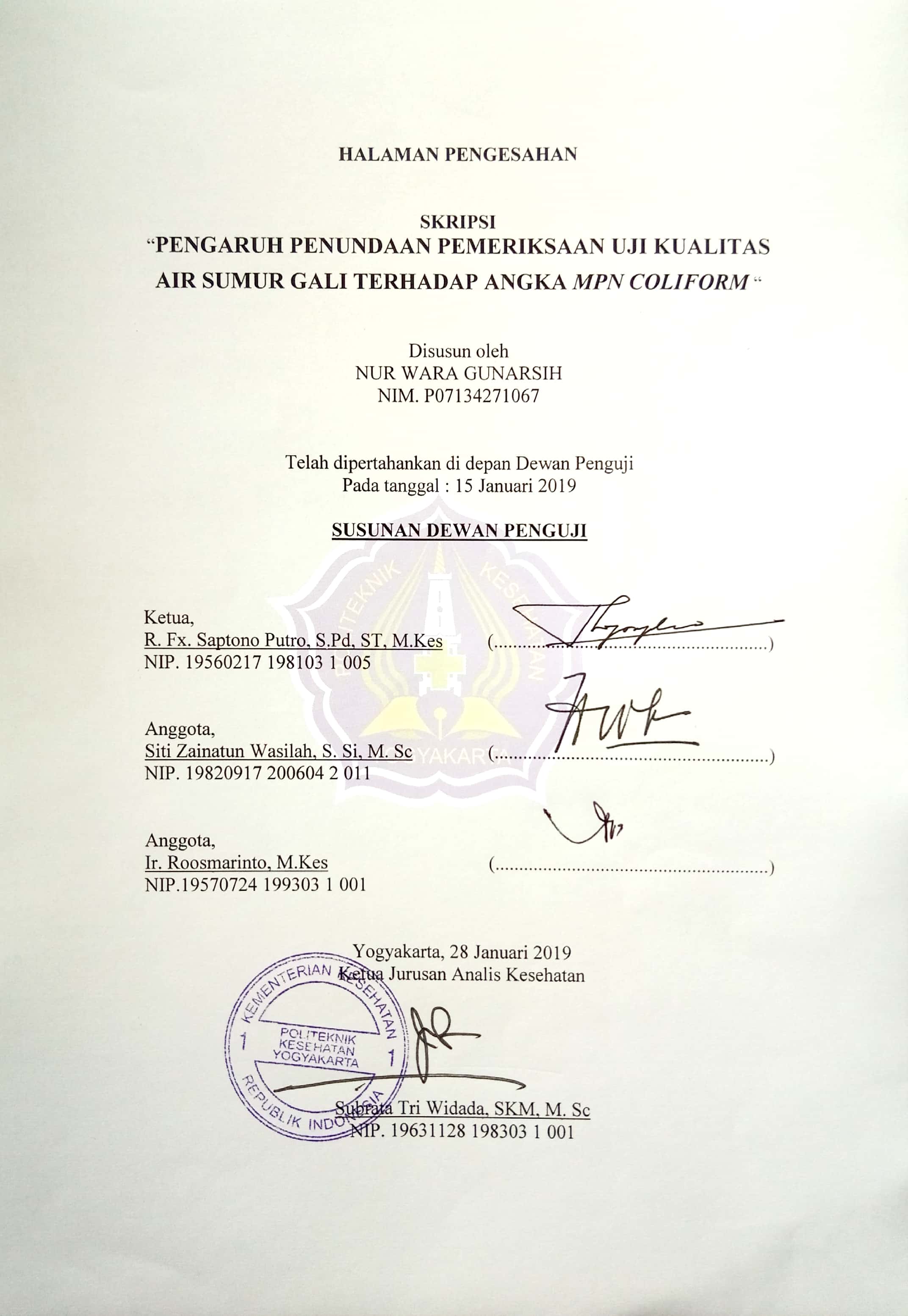 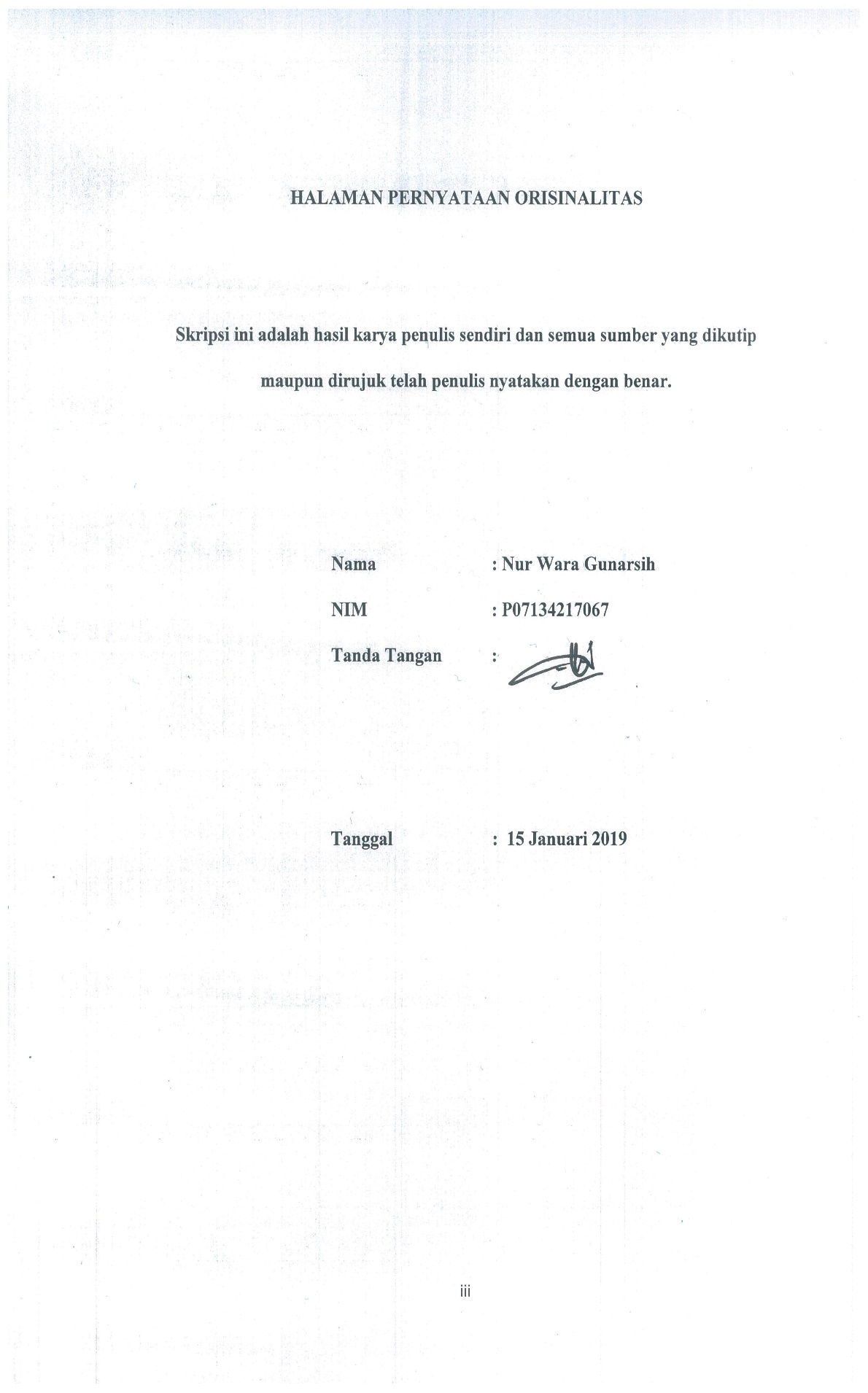 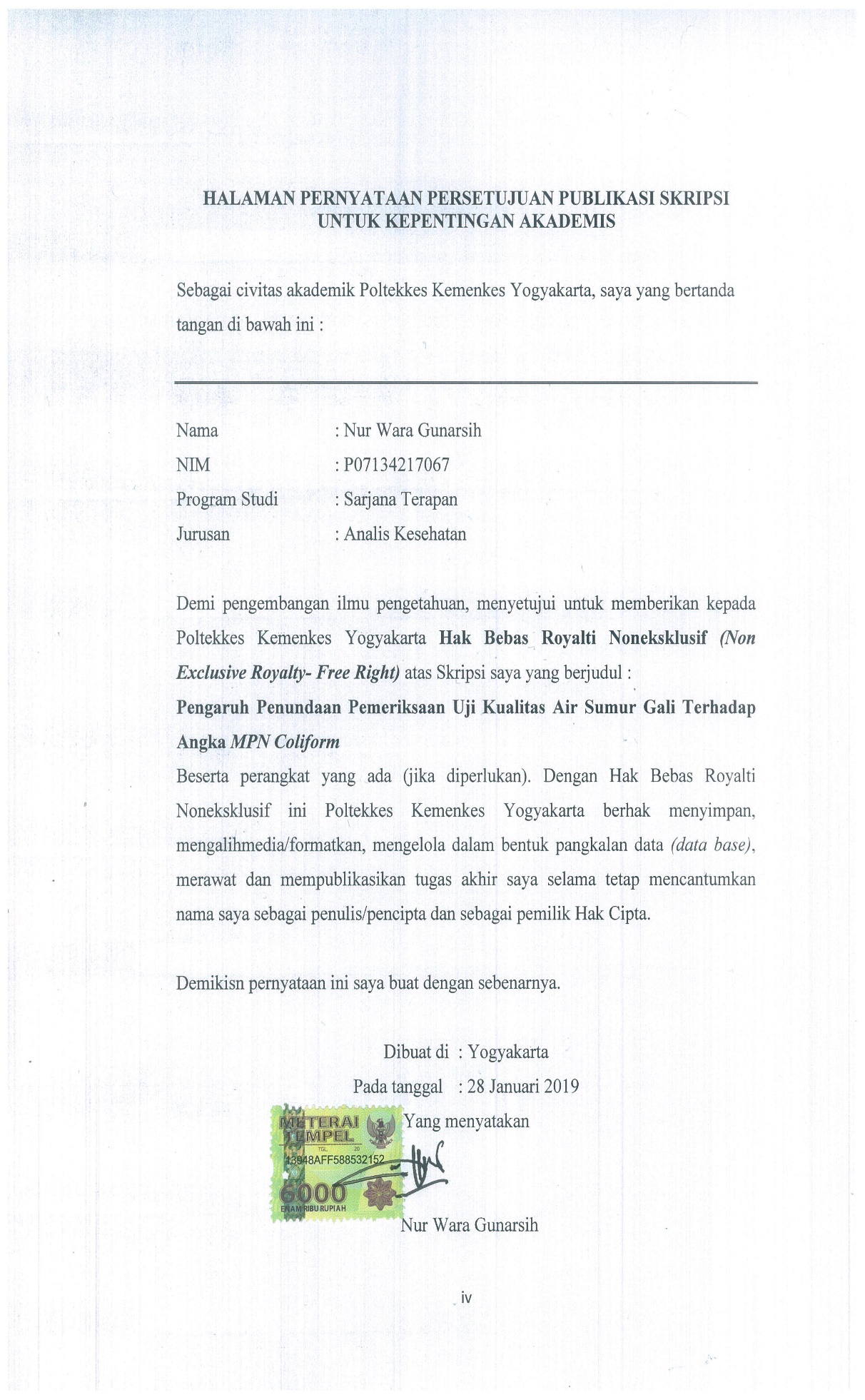 KATA PENGANTARPuji dan syukur penulis panjatkan kehadirat Allah SWT yang senantiasa melimpahkan rahmat dan karunia-Nya sehingga penulis dapat menyelesaikan Skripsi ini. Penulisan Skripsi ini dilakukan dalam rangka memenuhi salah satu syarat untuk mencapai gelar Sarjana Terapan pada Program Studi Sarjana Terapan Jurusan Analis Kesehatan Poltekkes Kemenkes Yogyakarta. Skripsi ini terwujud atas bimbingan, pengarahan dan bantuan dari berbagai pihak yang tidak dapat penulis sebutkan satu persatu dan pada kesempatan ini penulis meyampaikan ucapan terima kasih kepada:Joko Susilo, SKM, M.Kes selaku Direktur Poltekkes Kemenkes YogyakartaSubrata Tri Widada, SKM, M.Sc. selaku Ketua Jurusan Analis Kesehatan Poltekkes Kemenkes YogyakartaSiti Nuryani, S.Si, M.Sc selaku Ketua Prodi D-IV Jurusan Analis Kesehatan Poltekkes Kemenkes YogyakartaR. Fx. Saptono Putro, S.Pd, ST, M.Kes selaku Dosen Pembimbing UtamaSiti Zainatun Wasilah, S.Si, M.Sc selaku Dosen Pembimbing PendampingDr. Fita Yulia Kisworini, M.Kes selaku Kepala Dinas Kesehatan Kota Yogyakarta Keluarga yang telah memberikan dukungan moral dan material; danSemua pihak baik secara langsung maupun tidak langsung yang telah membantu dalam penyusunan Skripsi ini.Akhir kata, penulis berharap Allah SWT berkenan membalas segala kebaikan semua pihak yang telah membantu. Semoga Tugas Akhir ini membawa manfaat bagi pengembangan ilmu.						Yogyakarta,  Januari 2019PenulisDAFTAR ISI HalamanDAFTAR GAMBAR                                                                                                                                 halamanDAFTAR TABEL                                                                                                                                 halamanDAFTAR LAMPIRAN HALAMAN JUDUL………………………….…………………….......   iHALAMAN PENGESAHAN……………………………………..........HALAMAN PERNYATAAN ORISINALITAS...................................,.HALAMAN PERNYATAAN PERSETUJUAN PUBLIKASI.............iiiiiivKATA PENGANTAR…………………………………………………..vDAFTAR ISI……………………………………………………………DAFTAR GAMBAR...............................................................................DAFTAR TABEL....................................................................................viviiiix   DAFTAR LAMPIRAN…………………………………………………INTISARI.................................................................................................ABSTRACT.............................................................................................xxi        xiiBAB I PENDAHULUAN ……………………………………………...Latar Belakang...............….………………………...............Rumusan Masalah………………………………………......Tujuan Penelitian …………………………………………...Manfaat Penelitian...................……………………………...Ruang Lingkup Penelitian......................................................Keaslian Penelitian ................................................................1166677BAB  II TINJAUAN PUSTAKA ……………………………………...Telaah Pustaka ………………………………………………Air….........……………………........................................Sarana air bersih...............................................................Syarat kualitas air.............................................................Pertumbuhan dan Perkembangbiakan Mikroba...............Kualitas Air Secara Mikrobiologi ...............……………Uji Kualitas Air ...............................................................LandasanTeori .......................................................................Hubungan Antar Variabel.......................................................Hipotesis………………………………………......................10101011121417182122        22BAB  III METODE PENELITIAN ………………………………........Jenis dan Desain Penelitian.................……………….......Alur Penelitian ...................................................................Populasi dan Sampel Penelitian ……………....................Tempat dan Waktu Penelitian ............................................Variabel Penelitian …........................................................Definisi Operasional ..........................................................Alat dan Bahan...................................................................Prosedur Penelitian.............................................................Pengolahan dan  Analisis Data...........................................Etika Penelitian ..................................................................2323252626272728383536BAB IV HASIL DAN PEMBAHASAN ...............................................Hasil Penelitian...................................................................Pembahasan.........................................................................BAB V KESIMPULAN DAN SARAN ................................................Kesimpulan.........................................................................Saran ..................................................................................373743494949DAFTAR PUSTAKA51LAMPIRANGambar 1. Hubungan Antar Variabel……………………….……… 22Gambar 2  Alur Penelitian…………………………...………………25Gambar 3  Kurva Garis…………………………...………………….42Tabel 1. Hasil Uji MPN coliform  tahap pendugaan……….……….. 38Tabel 2. Hasil Uji MPN coliform  tahap penguat…………………….39Tabel 3. Hasil Uji MPN coliform pada penundaan…………………..41  Tabel 4. Hasil Uji One- Way ANOVA………………………………..42Tabel 5. Hasil Uji Post Hoc………………………….........................43